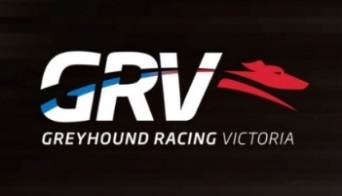 Greyhound Racing VictoriaRacing Data Analyst(Permanent, full time Position)Providing excellent welfare outcomes for greyhounds of all ages is a GRV priority. To achieve this, the GRV racing operations department has committed to a number of major projects that will enhance transparency and utilisation of greyhounds throughout their racing lifecycle, and ensure that all greyhounds that are nominated to race have the best opportunity to access suitable racing events.Reporting to the Manager Racing Operations, the GRV Racing Data Analyst will plan, design, implement and maintain the procuring of accurate key racing data. This will lead to producing reports on how to best utilise the racing population as well as assessing the impacts of the current and future racing program and other initiatives and identified KPIs and outcomes. This position will also provide analytical support and advice in identifying key racing trends as they relate to the areas of wagering and racing greyhound population. GRV’s operational portal, FastTrack, is central to the administration of greyhound racing in Victoria. The Racing Data Analyst will be required to work with IT developers to develop FastTrack operational capability to support Racing Operations and will work closely with the Information Management and Technology department.  If you have excellent technical and communication skills, as well as the ability to show initiative and work with minimal supervision, don’t miss the opportunity to apply.  Ideally, successful applicants will be able to demonstrate the following key selection criteria:A degree completed or near completion involving statistics, data science, or similar;A high level of technical and business documentation skills;Exceptional Microsoft Excel Skills including Power Pivot, VBA, Cell Formulas, and connecting to external databases. Minimum of 2 years of experience;An ability to show initiative and balance priorities with minimal supervision;An ability to collate relevant data in order to drive fact-based decision making and critically evaluate data;An ability to collate relevant data in order to drive fact-based decision making and critically evaluate data;Excellent analytical skills, developing hypotheses, demonstrating correlations, and deriving new knowledge. Minimum of 2 years of experience;Good presentation, data visualisation skills including charting and tables.To apply, please go to the vacancies on careers.vic.gov.au website, search Greyhound Racing Victoria and select the position and click 'apply now'. All applications must include a cover letter addressing the selection criteria together with a copy of your resume. For further information please contact Scott Robins, GM-Racing on (03) 8329 1100.Applications close at midnight on Sunday 10th December 2017.Greyhound Racing Victoria (GRV) is an EEO employerAll offers of Employment will be subject to a satisfactory police checkAll employees must have the right to work in Australia